Lesson 8 Practice ProblemsClassify the graph of the equation .circleexponential curvelineparabolaWrite an equation that states  is the same distance from  as it is from the -axis.Select all equations which describe the parabola with focus  and directrix .Parabola A and parabola B both have the -axis as the directrix. Parabola A has its focus at  and parabola B has its focus at . Select all true statements.Parabola A is wider than parabola B.Parabola B is wider than parabola A.The parabolas have the same line of symmetry.The line of symmetry of parabola A is to the right of that of parabola B.The line of symmetry of parabola B is to the right of that of parabola A.(From Unit 6, Lesson 7.)A parabola has focus  and directrix . Where is the parabola’s vertex?(From Unit 6, Lesson 7.)Select the value needed in the box in order for the expression to be a perfect square trinomial.3.5712.2514.5(From Unit 6, Lesson 6.)Rewrite each expression as the product of 2 factors.(From Unit 6, Lesson 5.)Suppose this two-dimensional figure is rotated 360 degrees using the vertical axis shown. Each small square on the grid represents 1 square inch. What is the volume of the three-dimensional figure?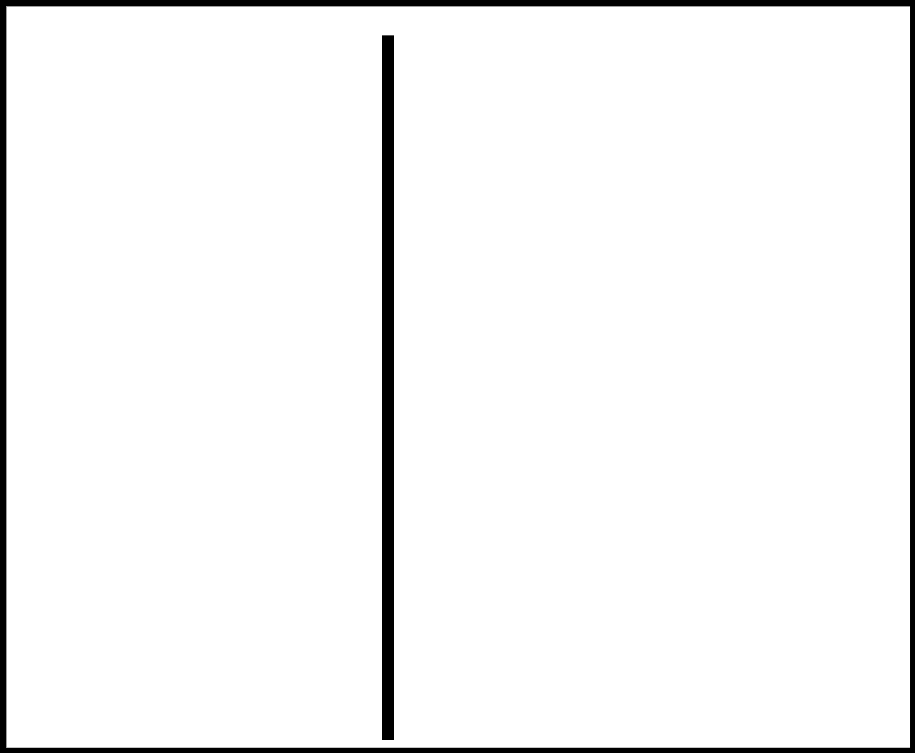 (From Unit 5, Lesson 15.)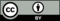 © CC BY 2019 by Illustrative Mathematics®